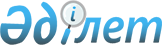 Мәслихаттың 2017 жылғы 2 ақпандағы № 76 "Тұрғын үй көмегін көрсету қағидасын бекіту туралы" шешіміне өзгерістер енгізу туралы
					
			Күшін жойған
			
			
		
					Қостанай облысы Ұзынкөл ауданы мәслихатының 2019 жылғы 27 ақпандағы № 260 шешімі. Қостанай облысының Әділет департаментінде 2019 жылғы 15 наурызда № 8300 болып тіркелді. Күші жойылды - Қостанай облысы Ұзынкөл ауданы мәслихатының 2024 жылғы 17 сәуірдегі № 86 шешімімен
      Ексерту. Күші жойылды - Қостанай облысы Ұзынкөл ауданы мәслихатының 17.04.2024 № 86 шешімімен (алғашқы ресми жарияланған күнінен кейін күнтізбелік он күн өткен соң қолданысқа енгізіледі).
      "Қазақстан Республикасындағы жергілікті мемлекеттік басқару және өзін-өзі басқару туралы" 2001 жылғы 23 қаңтардағы Қазақстан Республикасы Заңының 6-бабына, "Тұрғын үй қатынастары туралы" 1997 жылғы 16 сәуірдегі Қазақстан Республикасы Заңының 97-бабына сәйкес Ұзынкөл аудандық мәслихаты ШЕШІМ ҚАБЫЛДАДЫ:
      1. Мәслихаттың "Тұрғын үй көмегін көрсету қағидасын бекіту туралы" 2017 жылғы 2 ақпандағы № 76 шешіміне (2017 жылдың 28 ақпанында Қазақстан Республикасы нормативтік құқықтық актілерінің эталондық бақылау банкінде жарияланған, Нормативтік құқықтық актілердің мемлекеттік тіркеу тізілімінде № 6831 болып тіркелген) мынадай өзгерістер енгізілсін:
      көрсетілген шешіммен бекітілген Тұрғын үй көмегін көрсету қағидасында:
      2-тармақ жаңа редакцияда жазылсын:
      "2. Тұрғын үй көмегін "Ұзынкөл ауданының жұмыспен қамту және әлеуметтік бағдарламалар бөлімі" мемлекеттік мекемесі (бұдан әрі - уәкілетті орган) тоқсанына бір рет тағайындайды.
      Тұрғын үй көмегін тағайындау үшін отбасы (азамат) (бұдан әрі - көрсетілетін қызметті алушы) (не нотариат куәландырған сенімхат бойынша оның өкілі) "Азаматтарға арналған үкімет" мемлекеттік корпорациясы" коммерциялық емес акционерлік қоғамының Қостанай облысы бойынша филиалына немесе www.egov.kz "электрондық үкіметтің" веб-порталы арқылы балама негізде өтініш береді және Қазақстан Республикасы Ұлттық экономика министрінің 2015 жылғы 9 сәуірдегі № 319 "Тұрғын үй-коммуналдық шаруашылық саласындағы мемлекеттік көрсетілетін қызметтер стандарттарын бекіту туралы" бұйрығымен бекітілген "Тұрғын үй көмегін тағайындау" мемлекеттік көрсетілетін қызмет стандартының (бұдан әрі - Стандарт) 9-тармағында (Нормативтік құқықтық актілерді тіркеу тізілімінде № 11015 болып тіркелген) көрсетілген құжаттарды ұсынады.";
      3-тармақ жаңа редакцияда жазылсын:
      "3. Уәкілетті орган тұрғын үй көмегін көрсету нәтижесін Стандарттың 4-тармағында көзделген мерзімде ұсынады.".
      2. Осы шешім алғашқы ресми жарияланған күнінен кейін күнтізбелік он күн өткен соң қолданысқа енгізіледі.
					© 2012. Қазақстан Республикасы Әділет министрлігінің «Қазақстан Республикасының Заңнама және құқықтық ақпарат институты» ШЖҚ РМК
				